全国大学生英语竞赛个人简介王雨涵，2012 级金融学专业学生。在校期间，曾获校综合二等学金1次，校综合三等奖4次、科技实践与创新奖学金1次、校“优秀学生干部”称号、“暑期社会实践先进个人”称号、校“优秀青年志愿者”称号、校“优秀团员“称号。本次竞赛获奖情况：全国大学生英语竞赛三等奖个人照片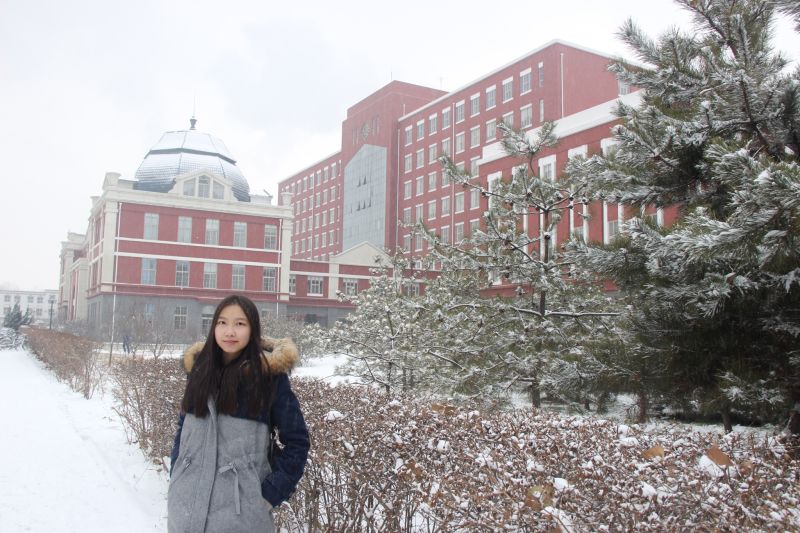 